
ЗАЯВЛЕНИЕ НА ВОЗВРАТ ДЕНЕЖНЫХ СРЕДСТВ
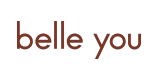 
ФИО покупателя (полностью) : __________________________________________________________________________________________
Паспорт: серия ________ номер________________ дата выдачи ___________________________________
кем выдан ________________________________________________________________________________
Контактный телефон: __________________________________________________________________________________________

Прошу вернуть оплаченную мной сумму __________________________________________________________________________________________  за возвращаемый товар, приобретенный в магазине ____________________________________________ Юр. лицо продавца: ________________________________________________________________________  Дата покупки: _____________________________________________________________________________
Код причины возврата: 1 – не подошло, 2 – брак

Я проинформирован, что возврат денежных средств производится тем же способом, каким были получены денежные средства за товар, кроме исключений, установленных законодательством.
Способ возврата денежных средств: 
⬚  Наличными ⬚  На банковскую карту Дата:_________________                                           Подпись:_______________
Своей подписью подтверждаю достоверность предоставленных сведений и даю согласие  на обработку своих персональных данных в целях, указанных в данном заявлении. 
АртикулТоварШтук к возвратуСумма возвратаКод причины возврата 